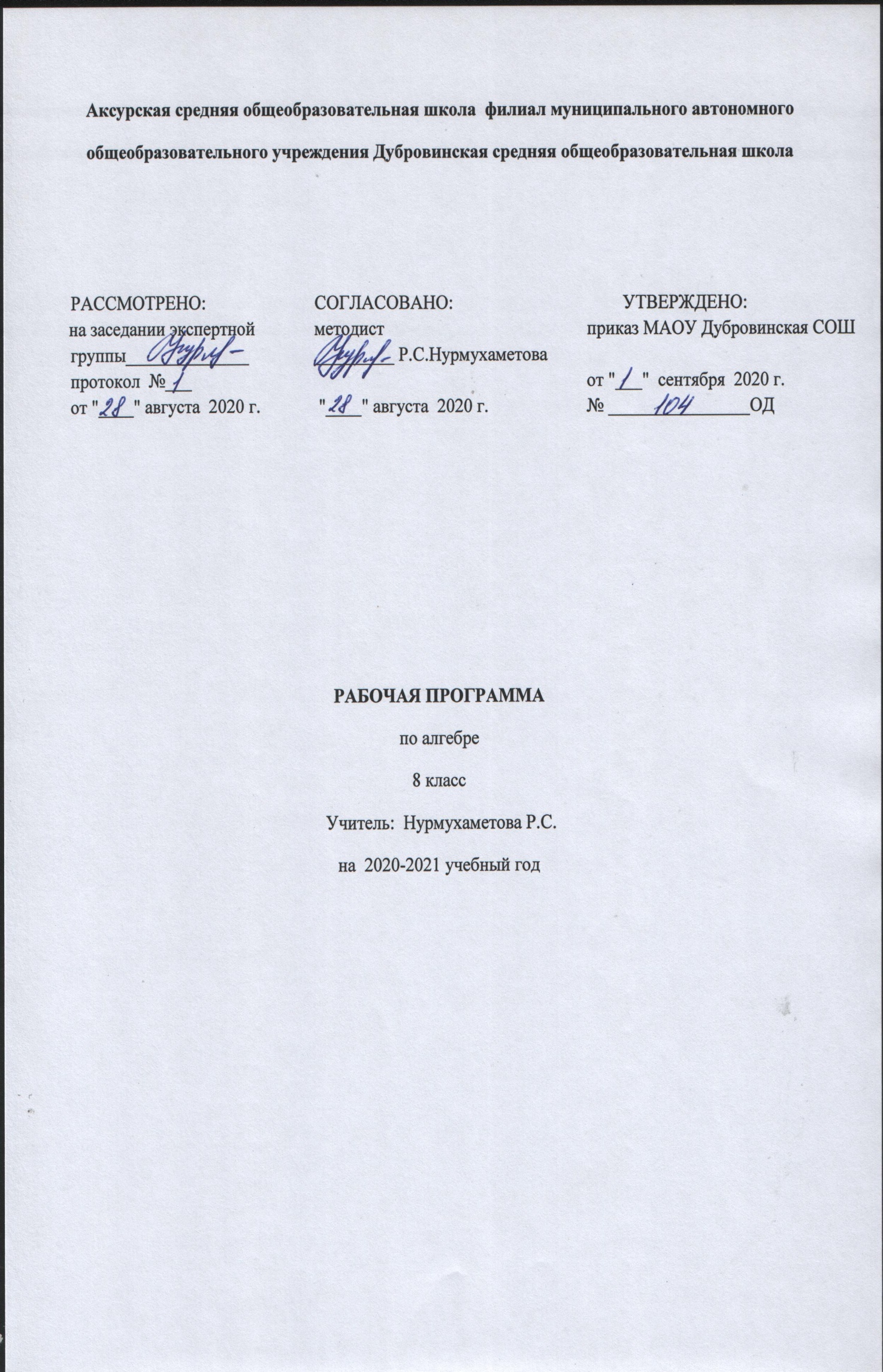           Рабочая программа по алгебре составлена в соответствии с Федеральным государственным образовательным стандартом основного общего образования (Приказ Министерства образования и науки Российской Федерации «Об утверждении федерального государственного образовательного стандарта основного общего образования» от 17.12.2010 № 1897), с учетом авторской программы Ю.Н.Макарычева,Н.Г.Миндюк «Алгебра  8 класс».- Федеральный закон от 29 декабря 2012 года №273-ФЗ «Об образовании в Российской Федерации»- Учебный план  МАОУ Дубровинская СОШ - Положение о рабочей программе МАОУ Дубровинской СОШПланируемые результаты освоения учебного предмета «Алгебра»Личностные результаты: 1) воспитание российской гражданской идентичности: патриотизма, уважения к Отечеству, осознания вклада отечественных учёных в развитие мировой науки; 2) ответственное отношение к учению, готовность и способность обучающихся к саморазвитию и самообразованию на основе мотивации к обучению и познанию; 3) осознанный выбор и построение дальнейшей индивидуальной траектории образования на базе ориентировки в мире профессий и профессиональных предпочтений с учётом устойчивых познавательных интересов, а также на основе формирования уважительного отношения к труду, развитие опыта участия в социально значимом труде; 4) умение контролировать процесс и результат учебной и математической деятельности; 5) критичность мышления, инициатива, находчивость, активность при решении математических задач. Метапредметные результаты: 1) умение самостоятельно определять цели своего обучения, ставить и формулировать для себя новые задачи в учёбе, развивать мотивы и интересы своей познавательной деятельности; 2) умение соотносить свои действия с планируемыми результатами, осуществлять контроль своей деятельности в процессе достижения результата, определять способы действий в рамках предложенных условий и требований, корректировать свои действия в соответствии с изменяющейся ситуацией; 3) умение определять понятия, создавать обобщения, устанавливать аналогии, классифицировать, самостоятельно выбирать основания и критерии для классификации; 4) умение устанавливать причинно-следственные связи, строить логическое рассуждение, умозаключение (индуктивное, дедуктивное и по аналогии) и делать выводы; 5) развитие компетентности в области использования информационно-коммуникационных технологий; 6) первоначальные представления об идеях и о методах математики как об универсальном языке науки и техники, о средстве моделирования явлений и процессов; 7) умение видеть математическую задачу в контексте проблемной ситуации в других дисциплинах, в окружающей жизни; 8) умение находить в различных источниках информацию, необходимую для решения математических задач, и представлять её в понятной форме, принимать решение в условиях неполной или избыточной, точной или вероятностной информации; 9) умение понимать и использовать математические средства наглядности (графики, таблицы, схемы и др.) для иллюстрации, интерпретации, аргументации; 10) умение выдвигать гипотезы при решении задачи, понимать необходимость их проверки; 11) понимание сущности алгоритмических предписаний и умение действовать в соответствии с предложенным алгоритмом. Предметные результаты: 1) осознание значения математики для повседневной жизни человека; 2) представление о математической науке как сфере математической деятельности, об этапах её развития, о её значимости для развития цивилизации; 3) развитие умений работать с учебным математическим текстом (анализировать, извлекать необходимую информацию), точно и грамотно выражать свои мысли с применением математической терминологии и символики, проводить классификации, логические обоснования; 4) владение базовым понятийным аппаратом по основным разделам содержания; 5) систематические знания о функциях и их свойствах; 6) практически значимые математические умения и навыки, их применение к решению математических и нематематических задач предполагающее умения: • выполнять вычисления с действительными числами; • решать уравнения, неравенства, системы уравнений и неравенств; • решать текстовые задачи арифметическим способом, с помощью составления и решения уравнений, систем уравнений и неравенств; • использовать алгебраический язык для описания предметов окружающего мира и создания соответствующих математических моделей; • проверить практические расчёты: вычисления с процентами, вычисления с числовыми последовательностями, вычисления статистических характеристик, выполнение приближённых вычислений; • выполнять тождественные преобразования рациональных выражений; • выполнять операции над множествами; • исследовать функции и строить их графики; • читать и использовать информацию, представленную в виде таблицы, диаграммы (столбчатой или круговой); • решать простейшие комбинаторные задачи. Рациональные выражения  Ученик научится: • осуществлять в рациональных выражениях числовые подстановки и выполнять соответствующие вычисления;  • выполнять действия сложения и вычитания с алгебраическими дробями;  • сокращать дробь;  • возводить дробь в степень;  • выполнять действия умножения и деления с алгебраическими дробями;  • выполнять разложение многочлена на множители применением формул; сокращенного умножения;  • выполнять преобразование рациональных выражений;  • решать простейшие рациональные уравнения;  • понимать уравнение как важнейшую математическую модель для описания и изучения разнообразных реальных ситуаций, решать текстовые задачи алгебраическим методом; • устанавливать, при каких значениях переменной алгебраическая дробь не имеет смысла. • Выполнять построение и чтение графика функции у=к/хУченик  получит возможность: • выполнять многошаговые преобразования рациональных выражений, применяя широкий набор способов и приёмов; • выбирать рациональный способ решения; • давать определения алгебраическим понятиям; • работать с заданными алгоритмами; • работать с текстами научного стиля, составлять конспект; • осуществлять сравнение, самостоятельно выбирая основания и критерии для указанных логических операций; • формулировать собственное мнение и позицию, аргументировать и координировать её с позициями партнёров в сотрудничестве при выработке общего решения в совместной деятельности; • работать в группе — устанавливать рабочие отношения, эффективно сотрудничать и способствовать продуктивной кооперации. Квадратные корни. Действительные числа.  Ученик научится: • округлять числа, записывать их в стандартном виде;  • использовать начальные представления о множестве действительных чисел; • использовать в ходе решения задач элементарные представления, связанные с приближёнными значениями величин; • упрощать выражения, используя определение степени с отрицательным показателем и свойства степени, выполнять преобразования выражений, содержащих степень с отрицательным показателем; • оперировать понятиями «тождество», «тождественное преобразование»; доказывать тождества.   • находить область определения и область значений функции, читать график функции; • строить графики функций у=ах2; y = vx• находить по графику нули функции, промежутки, где функция принимает положительные и отрицательные значения;  • понимать функцию как важнейшую математическую модель для описания процессов и явлений окружающего мира, применять функциональный язык для описания и исследования зависимостей между физическими величинами;  • извлекать квадратный корень из неотрицательного числа; • строить график функции, описывать её свойства;  • применять свойства квадратных корней при нахождении значения выражений;  • решать квадратные уравнения, корнями которых являются иррациональные числа;  • решать простейшие иррациональные уравнения; • выполнять упрощения выражений, содержащих квадратный корень с применением изученных свойств; • вычислять значения квадратных корней, не используя таблицу квадратов чисел • выполнять преобразования, содержащие операцию извлечения корня;  • освобождаться от иррациональности в знаменателе;  • раскладывать выражения на множители способом группировки, используя определение и свойства квадратного корня, формулы квадратов суммы и разности;  • оценивать неизвлекаемые корни, находить их приближенные значения;  • выполняют преобразования иррациональных выражений: сокращать дроби, раскладывая выражения на множители.  Ученик  получит возможность: • развить представление о числе и числовых системах от натуральных до действительных чисел; о роли вычислений в практике; • развить и углубить знания о десятичной записи действительных чисел (периодические и непериодические дроби); • понять, что числовые данные, которые используются для характеристики объектов окружающего мира, являются преимущественно приближёнными, что по записи приближённых значений, содержащихся в информационных источниках, можно судить о погрешности приближения; • понять, что погрешность результата вычислений должна быть соизмерима с погрешностью исходных данных; • самостоятельно задумывать, планировать и выполнять учебное исследование. • использовать функциональные представления и свойства функций для решения математических задач из различных разделов курса; • строить графики с использованием возможностей специальных компьютерных инструментов и программ; • задавать вопросы, необходимые для организации собственной деятельности и сотрудничества с партнёром; • осуществлять взаимный контроль и оказывать в сотрудничестве необходимую взаимопомощь; • на основе комбинирования ранее изученных алгоритмов и способов действия решать нетиповые задачи, выполняя продуктивные действия эвристического типа. • свободно работать с текстами научного стиля;  • делать умозаключения (индуктивное и по аналогии) и выводы на основе аргументации, формулировать выводы;  • участвовать в диалоге, аргументированно отстаивать свою точку зрения; • понимать точку зрения собеседника, признавать право на иное мнение;  • осуществлять проверку выводов, положений, закономерностей, теорем; • осуществлять контроль, коррекцию, оценку действий партнёра, уметь убеждать; • развить представление о числе и числовых системах от натуральных до действительных чисел; о роли вычислений в практике. Квадратные уравнения Ученик научится: • решать неполные квадратные уравнения; • решать квадратные уравнения выделением квадрата двучлена; • решать квадратные уравнения по формуле;  • решать задачи с помощью квадратных уравнений; • применять теорему Виета и обратную теорему; • раскладывать на множители квадратный трёхчлен; • решать дробные рациональные уравнения; • решать задачи с помощью рациональных уравнений, выделяя три этапа математического моделирования; • решать рациональные уравнения, используя метод введения новой переменной; • решать биквадратные уравнения; • решать простейшие иррациональные уравнения. Ученик  получит возможность: • решать квадратные уравнения с параметрами и проводить исследование всех корней квадратного уравнения; • выполнять равносильные переходы при решении иррациональных уравнений разной степени трудности; • воспроизводить теорию с заданной степенью свернутости; • овладеть специальными приёмами решения уравнений и систем уравнений; уверенно применять аппарат уравнений для решения разнообразных задач из математики, смежных предметов, практики; • применять графические представления для исследования уравнений, систем уравнений, содержащих параметр; • составлять план и последовательность действий в связи прогнозируемым результатом; • осуществлять контроль, коррекцию, оценку действий партнера.   Содержание учебного предмета «Алгебра»Рациональные дроби .  21 часа.Рациональные выражения Основное свойство дроби. Сокращение дробей Сложение и вычитание дробей с одинаковыми знаменателями Сложение и вычитание дробей с разными знаменателями . . Умножение дробей. Возведение дроби в степень.. Деление дробей Преобразование рациональных выражений. Функция и ее график. Обратная пропорциональность Квадратные корни  - 19ч.Рациональные и иррациональные числа. Квадратные корни. Арифметический квадратный корень. Уравнение x2=a. Нахождение приближенных значений квадратного корня. Функция y=√x и ее график. Квадратный корень из произведения, дроби, степени. Вынесение множителя из-под знака корня. Внесение множителя под знак корня. Преобразование выражений, содержащих квадратные корни. Квадратные уравнения-  21 ч.Определение квадратного уравнения. Неполные квадратные уравнения. Решение квадратных уравнений выделением квадрата двучлена. Решение квадратных уравнений по формуле. Решение задач с помощью квадратных уравнений. Теорема Виета. . Решение дробных рациональных уравнений. Решение задач с помощью рациональных уравнений. Графический способ решения уравнений.Неравенства  -18ч.Числовые неравенства. Свойства числовых неравенств. Сложение и умножение числовых неравенств. Числовые промежутки. Решение неравенств с одной переменной. Степень с целым показателем. - 8 часов.Определение степени с целым отрицательным показателем. Свойства степени с целым показателем. Стандартный вид числа. Запись приближенных значений. Сбор и группировка статистических данных. Наглядное представление статистической информации.Элементы статистики – 5часовСбор и группировка статистических данных. Наглядное представление статистической информации.Повторение.- 10 часов.3.Тематическое планирование с указанием количества часов,отводимых на освоение каждой темы.Приложение 1.Тематическое планирование№РазделКоличество часов1Повторение 102Рациональные дроби .  21 часа.213Квадратные корни  19ч.194Квадратные уравнения. 21 ч.215Неравенства  18ч.186Степень с целым показателем. - 8 часов.87Элементы статистики – 5часов5Всего102№п/пНаименование разделов и темКоличество часовПовторение51,2Повторение. Формулы сокращенного умножения23,4Повторение. Системы линейных уравнений25Входная контрольная работа1Рациональные дроби .  21 часа.6,7,8Рациональные выражения39,10,11Основное свойство дроби. Сокращение дробей.312Сложение и вычитание дробей с одинаковыми знаменателями.113,14,15Сложение и вычитание дробей с разными знаменателями316Контрольная работа №1 «Сложение и вычитание дробей».117Работа над ошибками. Умножение дробей. Возведение дроби в степень.118,19Деление дробей220,21,22,23Преобразование рациональных выражений424,25Функция и ее график. Обратная пропорциональность226Контрольная работа №2. «Умножение и деление дробей»1Квадратные корни  19ч.27, 28,29Работа над ошибками. Рациональные и иррациональные числа330,31Квадратные корни. Арифметический квадратный корень.232Уравнение x2=a133Нахождение приближенных значений квадратного корня134,35Функция y=√x и ее график 236,37,38Квадратный корень из произведения, дроби, степени339Контрольная работа №3 «Квадратный корень»140Работа над ошибками. Вынесение множителя из-под знака корня. 141,42Вынесение множителя из-под знака корня. Внесение множителя под знак корня243,44,45Преобразование выражений, содержащих квадратные корни346Контрольная работа №4 «Преобразование выражений, содержащих квадратные корни»1Квадратные уравнения. 21 ч.47, 48Работа над ошибками. Определение квадратного уравнения. Неполные квадратные уравнения.249Решение квадратных уравнений выделением квадрата двучлена150Решение квадратных уравнений по формуле151Контрольная работа за 2 четверть152Решение квадратных уравнений по формуле153,54,55Решение задач с помощью квадратных уравнений356Теорема Виета157Контрольная работа №5. «Квадратные уравнения»158,59,60,61Работа над ошибками. Решение дробных рациональных уравнений462,63,64Решение задач с помощью рациональных уравнений365,66Графический способ решения уравнений.267Контрольная работа №6 «Решение дробных рациональных уравнений»1Неравенства  18ч.68,69Работа над ошибками   Числовые неравенства270,71Свойства числовых неравенств272,73Сложение и умножение числовых неравенств. Погрешность и точность приближения274,75Пересечение и объединение множеств. Числовые промежутки276,77,78,79Решение неравенств с одной переменной480,81,82,83Решение систем неравенств с одной переменной484Контрольная работа №7 «Неравенства»1Степень с целым показателем. - 8 часов.85,86Работа над ошибками. Определение степени с целым отрицательным показателем287,88Свойства степени с целым показателем289,90Стандартный вид числа291Запись приближенных значений192Контрольная работа №8. «Степень с целым показателем»1Элементы статистики – 5часов93,94Работа над ошибками. Сбор и группировка статистических данных.295,96,97Наглядное представление статистической информации.3Повторение 5 часов98Итоговая контрольная работа.№9199Работа над ошибками. Повторение по теме « Рациональные числа»1100Повторение «Квадратные корни»,  «Неравенства»1101Повторение «Степень с целым показателем», «Элементы статистики»1102Повторение. «Элементы статистики»1Итого:102